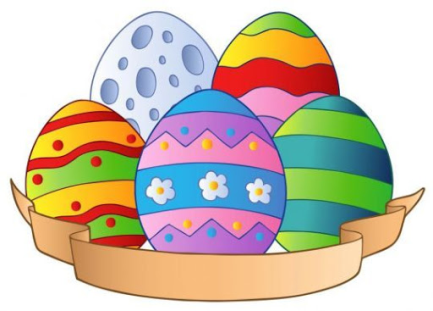 PATVIRTINTAVilniaus r. Kabiškių vaikų lopšelio-darželio2021-03-01 direktoriaus įsakymu Nr. V-36VILNIAUS RAJONO SAVIVALDYBĖS IKIMOKYKLINIO IR PRIEŠMOKYKLINIO UGDYMO ĮSTAIGŲ VAIKŲ PIEŠINIŲ VIRTUALIOS PARODOS ,,VELYKINIS MARGUTIS“ NUOSTATAIAtgimusi gamta dovanoja pačią gražiausią pavasario šventę – šv. Velykas. Svarbiausias akcentas - velykinis margutis. Senų senovėje kiaušinių marginimas buvo laikomas vienas ypatingiausių, unikaliausių pavasario religinės šventės tradicijų. Mažiems ir suaugusiems margučių puošimas suteikdavo daug džiaugsmo ir erdvės meninėms improvizacijoms ir kūrybai. Ši tradicija puoselėjama ir iki šių dienų. Tačiau su kiekvienais metais atsiranda vis įvairesnių puošimo technikų, priemonių.I SKYRIUSBENDROSIOS NUOSTATOSVilniaus r. savivaldybės ikimokyklinio ir priešmokyklinio ugdymo įstaigų vaikų piešinių virtuali paroda ,,Velykinis margutis“ skirta šv. Velykų šventei paminėti (toliau - virtuali paroda). Virtualios parodos nuostatai reglamentuoja parodos tikslą, uždavinius, organizavimo tvarką, eigą ir reikalavimus.Virtualią parodą organizuoja Vilniaus r. Kabiškių vaikų lopšelis-darželis (Liepų g 4., D. Kabiškės Nemenčinės sen. Vilniaus r.). Parodos iniciatorė – mokytoja metodininkė, dirbanti pagal  ikimokyklinio ugdymo programą,  Ilona Fedorovič. Parodos organizacinė darbo grupė:Aurelija Vabalis, mokytoja, dirbanti pagal  ikimokyklinio ugdymo programą;Jolanta Kaušinienė, mokytoja, dirbanti pagal  ikimokyklinio ugdymo programą.Virtualios parodos nuostatai skelbiami Vilniaus r. Kabiškių vaikų lopšelio-darželio tinklapyje: http://www.kabiskes.vilniausr.lm.lt/  ir socialinio tinklo „Facebook“ grupėse: „Auklėtojų kambarys“, „Auklėtoja auklėtojai“.Projekto trukmė: nuo 2021 m. kovo 15 d. iki 2021 m. balandžio 9 d.II SKYRIUSPARODOS TIKSLAS IR UŽDAVINIAITikslas – įtraukti vaikus į aktyvią kūrybinę veiklą ir pasitelkiant laisvai pasirinktas piešimo technikas sukurti Velykinį margutį.Uždaviniai:Skatinti ikimokyklinio ir priešmokyklinio amžiaus vaikų kūrybingumą ir išradingumą;Skatinti vaikus domėtis Velykų papročiais ir tradicijomis.Stiprinti bendradarbiavimą tarp Vilniaus r. savivaldybės ikimokyklinio ir priešmokyklinio ugdymo įstaigų. III SKYRIUSPARODOS DALYVIAIVirtualioje parodoje kviečiami dalyvauti Vilniaus r. savivaldybės ikimokyklinio ir priešmokyklinio ugdymo įstaigų ugdytiniai.IV SKYRIUSORGANIZAVIMO TVARKAVirtualiai parodai pateikiami piešiniai atspindintys parodos temą „Velykinis margutis“. Parodos dalyviai savarankiškai pasirenka piešinio atlikimo techniką. Dalyviai užpildo dalyvio anketą (Priedas Nr.1), parenka  nuotrauką, kurioje gerai matosi piešinys ir iki 2021 m. balandžio 9 d. siunčia elektroniniu paštu ilonus@mail.ru. Nuotraukos turi būti geros kokybės.Kiekviena įstaiga gali pateikti ne daugiau 3 darbelių nuotraukas, kurios turi atitikti parodos nuostatus. Jei nuotraukoje matomi vaikai, privaloma turėti tėvų sutikimą.Virtualios parodos eksponavimas vyks nuo 2021 m. balandžio 9 d. Vilniaus r. Kabiškių vaikų lopšelio-darželio tinklalapyje: http://www.kabiskes.vilniausr.lm.lt/ pristatymo  pavidalu.V SKYRIUSBAIGIAMOSIOS NUOSTATOSVisi parodos dalyviai bus apdovanoti padėkos raštais. Padėkos raštus išsiųsime dalyvio anketoje nurodytu elektroniniu paštu.Autorius, pateikdamas parodai piešinių nuotraukas, patvirtina, kad yra šios nuotraukos autorius ir yra gavęs joje esančių asmenų sutikimą šią nuotrauką pateikti parodai. Už autorinių teisių pažeidimus atsako nuotraukas pateikę asmenys. Piešinių nuotraukų atsiuntimas organizatoriams yra laikomas autorių sutikimu su šiomis sąlygomis.Kilus klausimams rašykite elektroniniu paštu ilonus@mail.ru arba skambinkite telefonu  860034553 I. Fedorovič.Priedas Nr.1VILNIAUS RAJONO SAVIVALDYBĖS IKIMOKYKLINIO IR PRIEŠMOKYKLINIO UGDYMO ĮSTAIGŲ VAIKŲ PIEŠINIŲ VIRTUALIOS PARODOS ,,VELYKINIS MARGUTIS“DALYVIO ANKETAĮstaigos pavadinimasPedagogo vardas, pavardėVaiko (ų) vardas (ai), pavardė (ės), amžiusĮstaigos elektroninis paštas, telefonas